Τα βασικά χαρακτηριστικά των τεσσάρων εποχών του έτους. 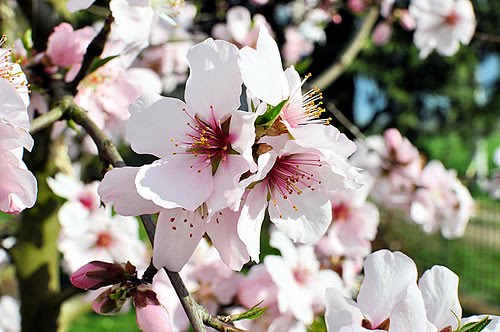 Η ΑΝΟΙΞΗ(Αντέγραψε τις λέξεις που είναι έντονα χρωματισμένες)Την άνοιξη, οι σπόροι ριζώνουν και η βλάστηση αρχίζει να αυξάνεται.……………………………………………………………………………………………………………………………………………………………………………………Ο καιρός είναι θερμότερος, και συχνά πιο υγρός. ……………………………………………………………………………………………………………………………………………………………………………………Τα ζώα ξυπνούν ή επιστρέφουν από τα θερμότερα κλίματα, συχνά με τα νεογνά τους. ……………………………………………………………………………………………………………………………………………………………………………………Το λιώσιμο του χιονιού από την προηγούμενη σεζόν (τον χειμώνα), μαζί με τις αυξημένες βροχοπτώσεις, μπορεί να προκαλέσει πλημμύρες κατά μήκος των οδών.……………………………………………………………………………………………………………………………………………………………………………………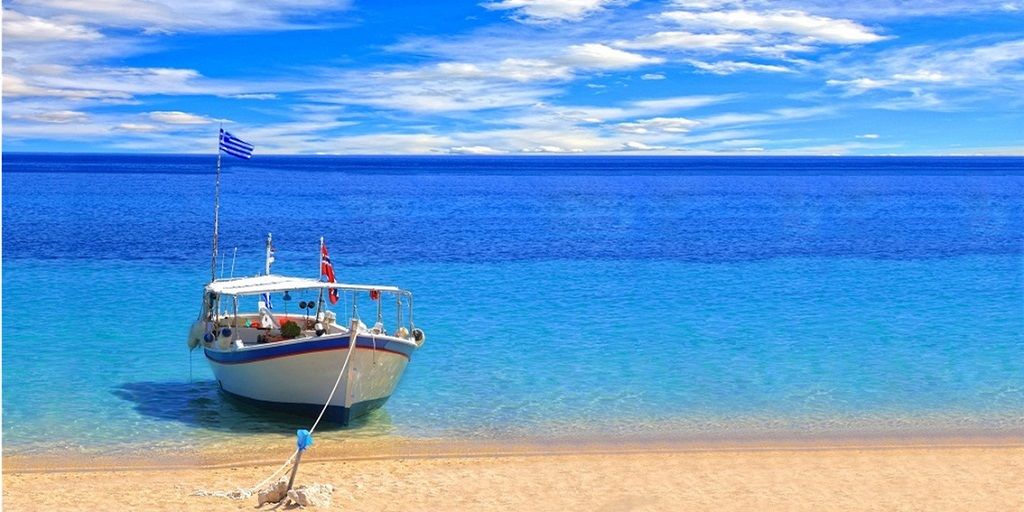 ΤΟ ΚΑΛΟΚΑΙΡΙ (Αντέγραψε τις λέξεις που είναι έντονα χρωματισμένες)Το καλοκαίρι έχουμε πολύ υψηλές θερμοκρασίες.……………………………………………………………………………………………………………………………………………………………………………………Καύσωνες και ξηρασίες προκαλούν προβλήματα σε ανθρώπους, τα ζώα και φυτά.……………………………………………………………………………………………………………………………………………………………………………………Σε ορισμένα μέρη μπορεί να αυξηθούν οι βροχοπτώσεις…………………………………………………………………………………………Σε άλλα μέρη μπορούν να έχουμε ξηρασία, με κίνδυνο δασικών πυρκαγιών.…………………………………………………………………………………………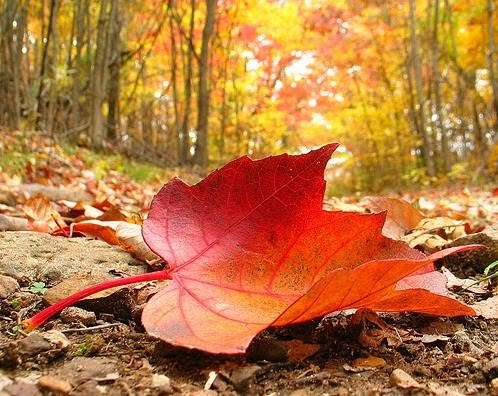 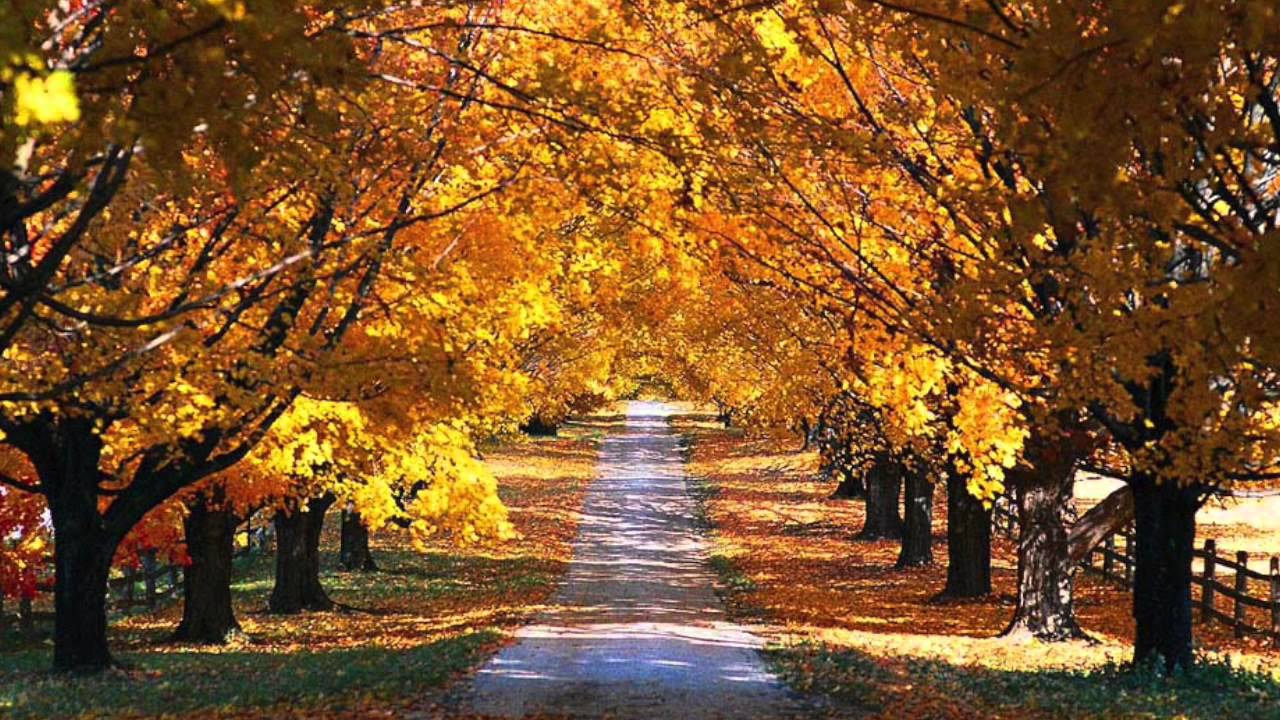 ΤΟ ΦΘΙΝΟΠΩΡΟ (Αντέγραψε τις λέξεις που είναι έντονα χρωματισμένες)Το φθινόπωρο, η θερμοκρασία πέφτει ξανά. ……………………………………………………………………………………………………………………………………………………………………………………Τα φυτά μπορεί να αρχίσουν να αναπτύσσονται σε νάρκη. ……………………………………………………………………………………………………………………………………………………………………………………Τα ζώα προετοιμάζονται για το επερχόμενο κρύο, αποθηκεύουν τρόφιμα ή ταξιδεύουν σε θερμότερες περιοχές. ……………………………………………………………………………………………………………………………………………………………………………………………………………………………………………………………………………… Γίνονται μεγάλες γιορτές, όπου διάφοροι λαοί συνηθίζουν να γιορτάζουν την πλούσια συγκομιδή(π.χ. ο τρύγος) με ετήσιο φεστιβάλ.…………………………………………………………………………………………………………………………………………………………………………………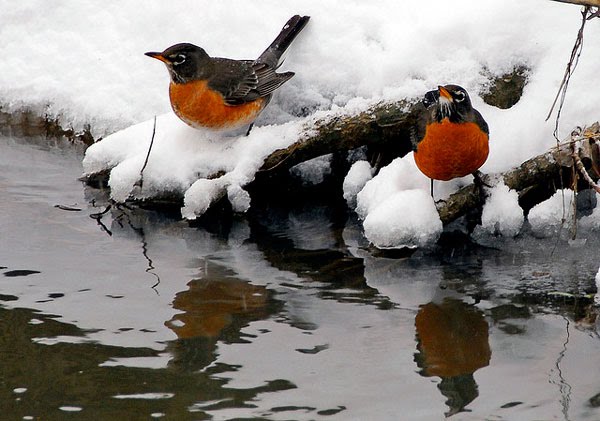 Ο ΧΕΙΜΩΝΑΣ (Αντέγραψε τις λέξεις που είναι έντονα χρωματισμένες)Ο χειμώνας φέρνει συχνά μια ψύχρα.…………………………………………………………………………………………Ορισμένες περιοχές μπορεί να εμφανίσουν χιόνι ή πάγο, ενώ άλλες βλέπουν μόνο κρύο και βροχή. …………………………………………………………………………………………………………………………………………………………………………………Τα ζώα βρίσκουν διάφορους τρόπους για να ζεσταθούν, και μπορεί να αλλάξουν την εμφάνισή τους για να προσαρμοστούν.………………………………………………………………………………………………………………………………………………………………………………………………………………………………………………………………………………Καλή επιτυχία!